                                 SAMUKTALA SIDHU KANHU COLLEGE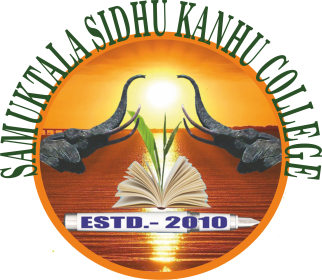                                              PO: TALESWARGURI= DIST.: ALIPURDUAR	         WB: 736206                                                                          (Affiliated to University of North Bengal)	                     Website: samuktalasidhukanhucollege..in               Estd. 2010                                           E-mail: shamuktala.sk.college@gmail.comRef. No.          	                                                                                                                       Date: 16.10.2023N O T I C E	All students of this College are to register themselves with the Academic Bank of Credits at WWW.abc.gov.in and obtain a unique ABC ID.It is mandatory for filling in Examination form and appearing in each semester examinations.To get more information in this regard for registration with the Academic Bank of Credits(ABC) and obtain a unique ABC ID click on the linc: http://exam.nbu.ac.in/exr/nad cell aspx or follow the steps  given in the Ref. No.3193/B/CE-2023,dated 12/10/2023(Copy pasted on the College Notice Board).	                                                                            Sd/-                                                                               Principal,                                                                     (Dr.Asutosh Biswas)                                                     Samuktala Sidhu Kanhu College.